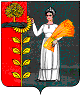 ПОСТАНОВЛЕНИЕАДМИНИСТРАЦИИ СЕЛЬСКОГО ПОСЕЛЕНИЯСРЕДНЕМАТРЕНСКИЙ СЕЛЬСОВЕТ
ДОБРИНСКОГО МУНИЦИПАЛЬНОГО РАЙОНА ЛИПЕЦКОЙ ОБЛАСТИ31.05.2019                                с.Средняя Матренка                                      №  28                                                                                                                       О мерах по обеспечению безопасности людейна р.Матренка, охраны их жизни и здоровья  В целях  обеспечения безопасности людей, охраны их жизни и здоровья на водных объектах (реке Матренка), расположенном на территории сельского поселения Среднематренский сельсовет, руководствуясь Федеральным законом № 131-ФЗ от 06.10.2003г. «Об общих принципах местного самоуправления в Российской Федерации», Постановление Липецкого областного Совета депутатов от 21.06.2007г № 305-пс «О Правилах охраны жизни людей на водных объектах Липецкой области», Уставом сельского поселения Среднематренский сельсовет ПОСТАНОВЛЯЮ:1.Опредилить место массового отдыха на р.Матренка на ул.Заречная 2.Установить сроки купального сезона на р.Матренка с даты получения санитарного заключения и обследования дна акваторий по 1 августа 2019 года3.Утвердить план мероприятий по подготовке мест   массового отдыха, охране жизни людей на р.Матренка в 2019 году (приложение 1)4.Участковому уполномоченному  обеспечить охрану общественного порядка в месте массового отдыха населения у р.Матренка5.Место массового отдыха населения на р.Матренка оборудовать предупредительными плакатами и надписями.6.Обеспечить  в ДК, в администрации разъяснительную работу среди населения по предупреждению происшествий на водных объектах.Глава администрации сельского поселенияСреднематренский сельсовет                                      Н.А.Гущина                                                                                Приложение 1                                                                     к постановлению главы администрации                                               сельского поселения Среднематренский сельсовет                                                   № 28  от 31.05.2019МЕРОПРИЯТИЯпо охране жизни людей на реке Матренка сельского поселенияСреднематренский сельсовет в 2019 году№ п/пНаименование мероприятийСрок исполненияОтветственные за исполнение1.До начала купального сезона обследовать дно в месте купания людей на р. МатренкамайАдминистрация сельского поселения 2.Усилить профилактическую работу по предупреждению несчастных случаев с людьми на водеВ течение купального сезонаАдминистрация сельского поселения3.Осуществлять за состоянием места отдыха населения у р. МатренкаВ течение купального сезонаАдминистрация сельского поселения4.Обеспечить дежурство в месте отдыха участкового инспектора и медицинского персоналаВ течение купального сезонаАдминистрация сельского поселения5.Оборудовать место массового отдыха наглядной агитацией по мерам безопасностииюньАдминистрация сельского поселения6.Обеспечить готовность МЧС ( при отдельном спасательном посте с.Средняя Матренка) к действиям при угрозе ЧС на р. МатренкапостоянноАдминистрация сельского поселения Отдельный пожарный спасательный пост  с.Средняя Матренка7.Установить в местах , запрещенных для купания , соответствующие аншлаги.В течение купального сезонаАдминистрация сельского поселения